CrashCourse: The American Revolution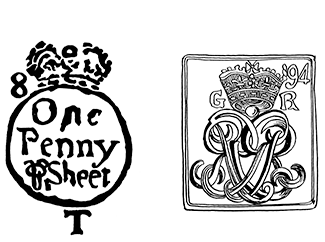 What was the Stamp Act? What was the main reason the colonists were opposed to the Stamp Act? What did the new taxes in the Townsend Act lead to? (list 3)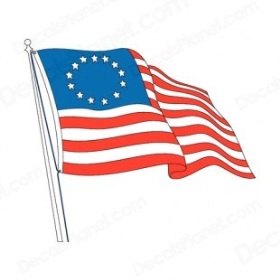 What had already happened in the colonies by the time the Declaration of Independence was signed?What was ‘revolutionary’ about the American Revolution?Why were the ideas of ‘property’ and ‘equality’ during the American Revolution not very ‘revolutionary’?Which Enlightenment Thinkers inspired principle ideas of the American Revolution?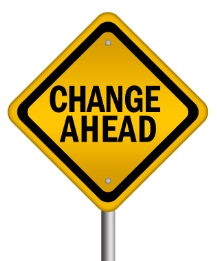 What significant changes did the American Revolution cause?What does john Green mean when he says, “Nothing challenges one’s belief in equality quite like becoming rich and powerful.”?CrashCourse: The American RevolutionWhat was the Stamp Act? What was the main reason the colonists were opposed to the Stamp Act? What did the new taxes in the Townsend Act lead to? (list 3)What had already happened in the colonies by the time the Declaration of Independence was signed?What was ‘revolutionary’ about the American Revolution?Why were the ideas of ‘property’ and ‘equality’ during the American Revolution not very ‘revolutionary’?Which Enlightenment Thinkers inspired principle ideas of the American Revolution?What significant changes did the American Revolution cause?What does john Green mean when he says, “Nothing challenges one’s belief in equality quite like becoming rich and powerful.”?